1990 Canadian National Sit-Down ChampionshipWinnipeg, Manitoba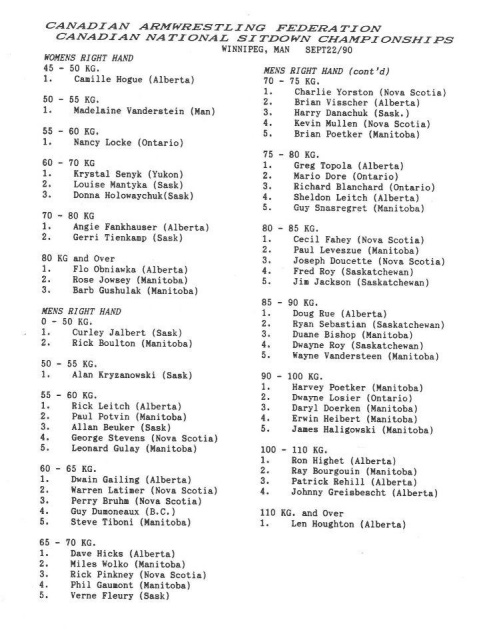 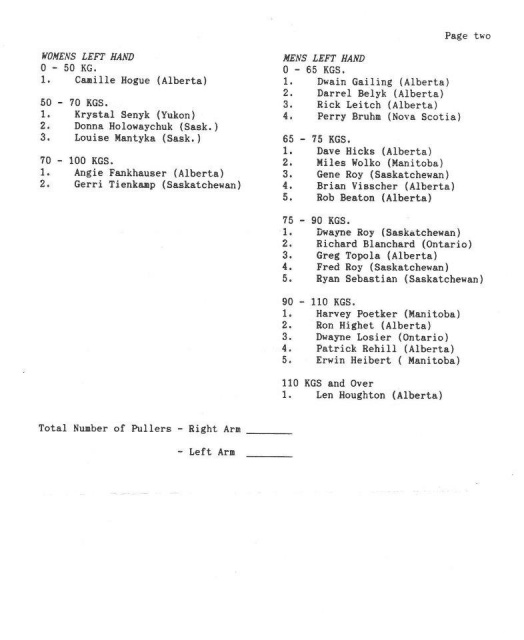 